 +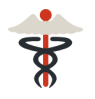 Ημερομηνία: ΠΡΟΒΛΗΜΑΤΑ ΤΟΥ ΑΣΘΕΝΟΥΣ`ΠΑΡΟΥΣΑ ΝΟΣΟΣΑΤΟΜΙΚΟ ΑΝΑΜΝΗΣΤΙΚΟΆλλες νόσοι/εγχειρήσεις (χρονολογία)ΑΛΛΕΡΓΙΑ: ΦΑΡΜΑΚΑ:ΕΚΘΕΣΗ ΣΕ ΟΥΣΙΕΣ ΠΕΡΙΒΑΛΛΟΝΤΟΣ:ΚΛΗΡΟΝΟΜΙΚΟ (ΔΕΝΤΡΟ)Ονοματεπώνυμο:Ονοματεπώνυμο:Ονοματεπώνυμο:Ονοματεπώνυμο: Όνομα πατέρα:  Όνομα πατέρα:  Όνομα πατέρα:  Όνομα πατέρα:  Όνομα πατέρα:  Όνομα πατέρα: Ημερομηνία γέννησης:Ημερομηνία γέννησης:Ημερομηνία γέννησης:Ημερομηνία γέννησης:Ημερομηνία γέννησης:        Οικ. κατάσταση:        Οικ. κατάσταση:        Οικ. κατάσταση:        Οικ. κατάσταση:        Οικ. κατάσταση:Διεύθυνση:Διεύθυνση:Διεύθυνση:                                 Ασφάλεια:                                 Ασφάλεια:                                 Ασφάλεια:                                 Ασφάλεια:                                 Ασφάλεια:                                 Ασφάλεια:ΑΜΚΑ:ΑΜΚΑ:                                                       Τηλέφωνο:                                                       Τηλέφωνο:                                                       Τηλέφωνο:                                                       Τηλέφωνο:                                                       Τηλέφωνο:                                                       Τηλέφωνο:                                                       Τηλέφωνο:                                                       Τηλέφωνο:                                                       Τηλέφωνο:                                                       Τηλέφωνο:                                                       Τηλέφωνο:                                                       Τηλέφωνο:                                                       Τηλέφωνο:Βάρος:      Ύψος:      Ύψος:                    Επάγγελμα:                    Επάγγελμα:                    Επάγγελμα:                    Επάγγελμα:Σύμπτωμα/εύρημαΝΑΙ - ΠότεΣύμπτωμα/εύρημαΝΑΙ - ΠότεΠυρετόςRaynaudΚαταβολήΜυαλγίεςΚεφαλαλγίαΜυϊκή αδυναμίαΕπιπεφυκίτιδαΠερικαρδίτιδαΡαγοειδίτιδαΑρρυθμίεςΑπώλεια όρασηςΠλευρίτιδαΞηροφθαλμίαΔύσπνοια προσπάθειαςΞηροστομίαΞηρός ΒήχαςΔιόγκωση παρωτίδωνΆσθμαΠαραρινοκολπίτιδαΠρωινή οσφυαλγίαΔυσφαγία (σε στερεά/υγρά)ΔιάρροιεςΑρθραλγίεςΟυρηθρίτιδαΑρθρίτιδα-συμμετρική ή όχι-εντόπιση Αποβολές (τρίμηνο)Πρωινή δυσκαμψίαΑγγειακή θρόμβωσηΑλωπεκίαΝεφροπάθειαΕξάνθημα-τύπος-εντόπισηΝευρίτιδα-περιφερική-κρανιακήΨωρίασηΕμμηνόπαυσηΦωτοευαισθησίαΈλκη βλεννογόνωνΣκληρόδερμα